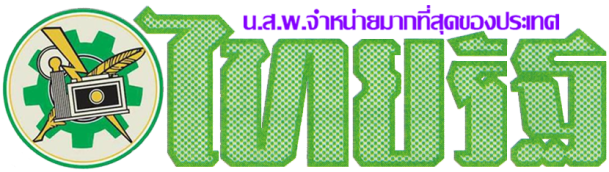 ข่าวประจำวันพฤหัสบดีที่ 26 ธันวาคม 2562 หน้าที่ 7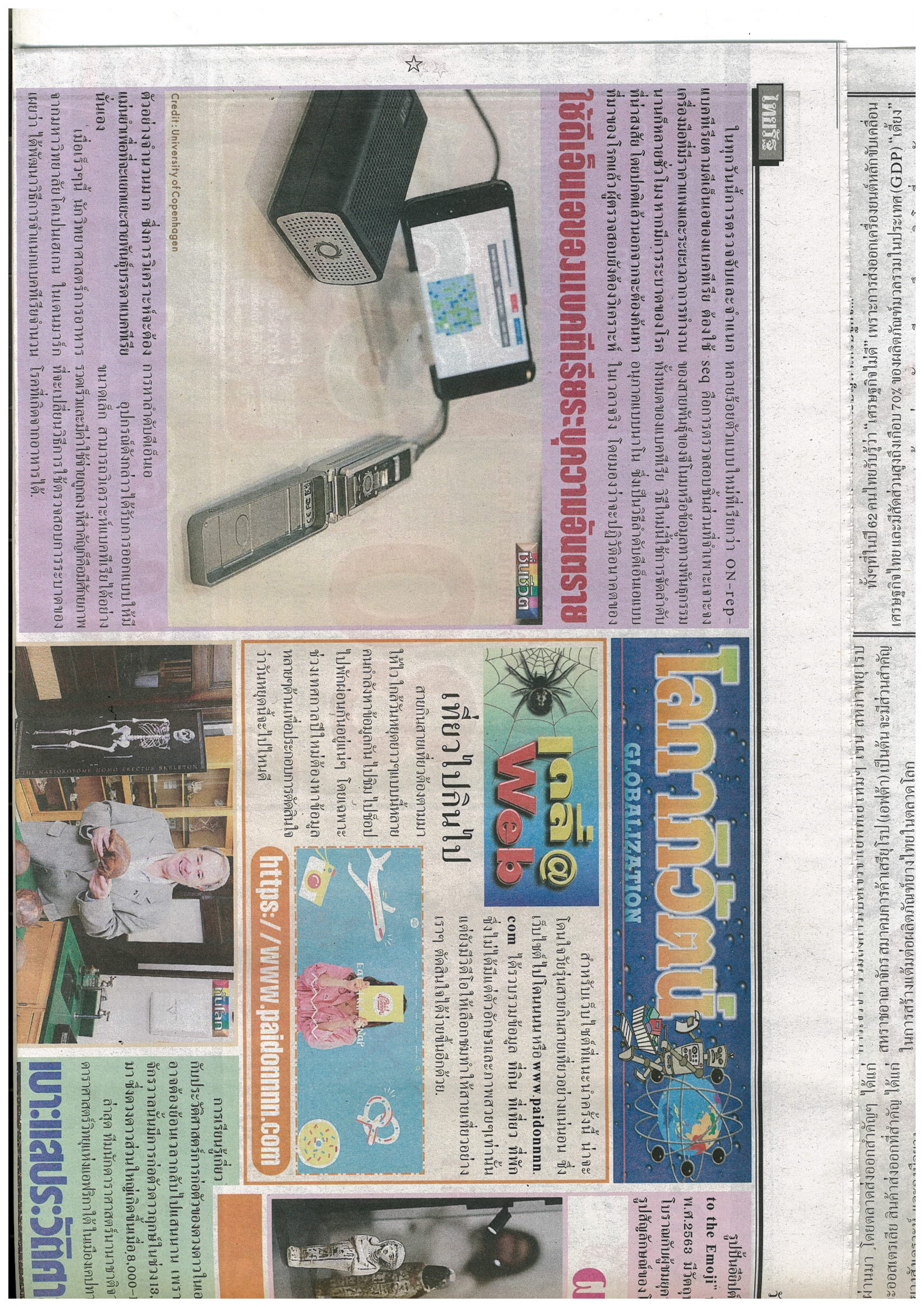 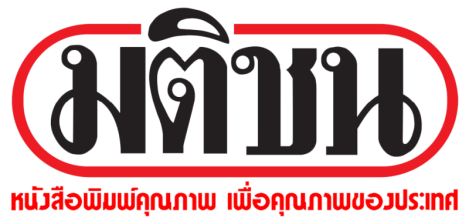 ข่าวประจำวันพฤหัสบดีที่ 26 ธันวาคม 2562 หน้าที่ 7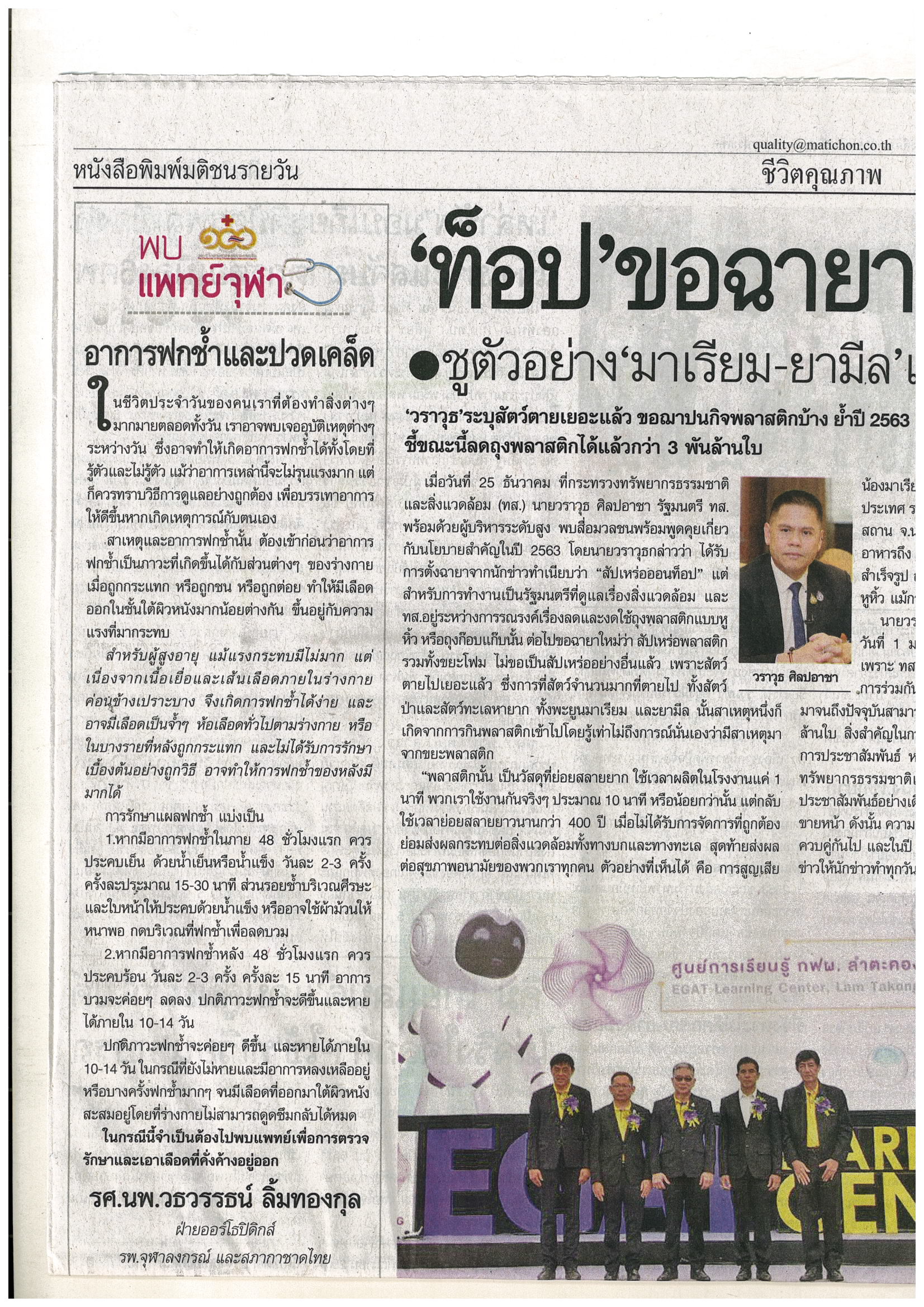 ข่าวประจำวันพฤหัสบดีที่ 26 ธันวาคม 2562 หน้าที่ 7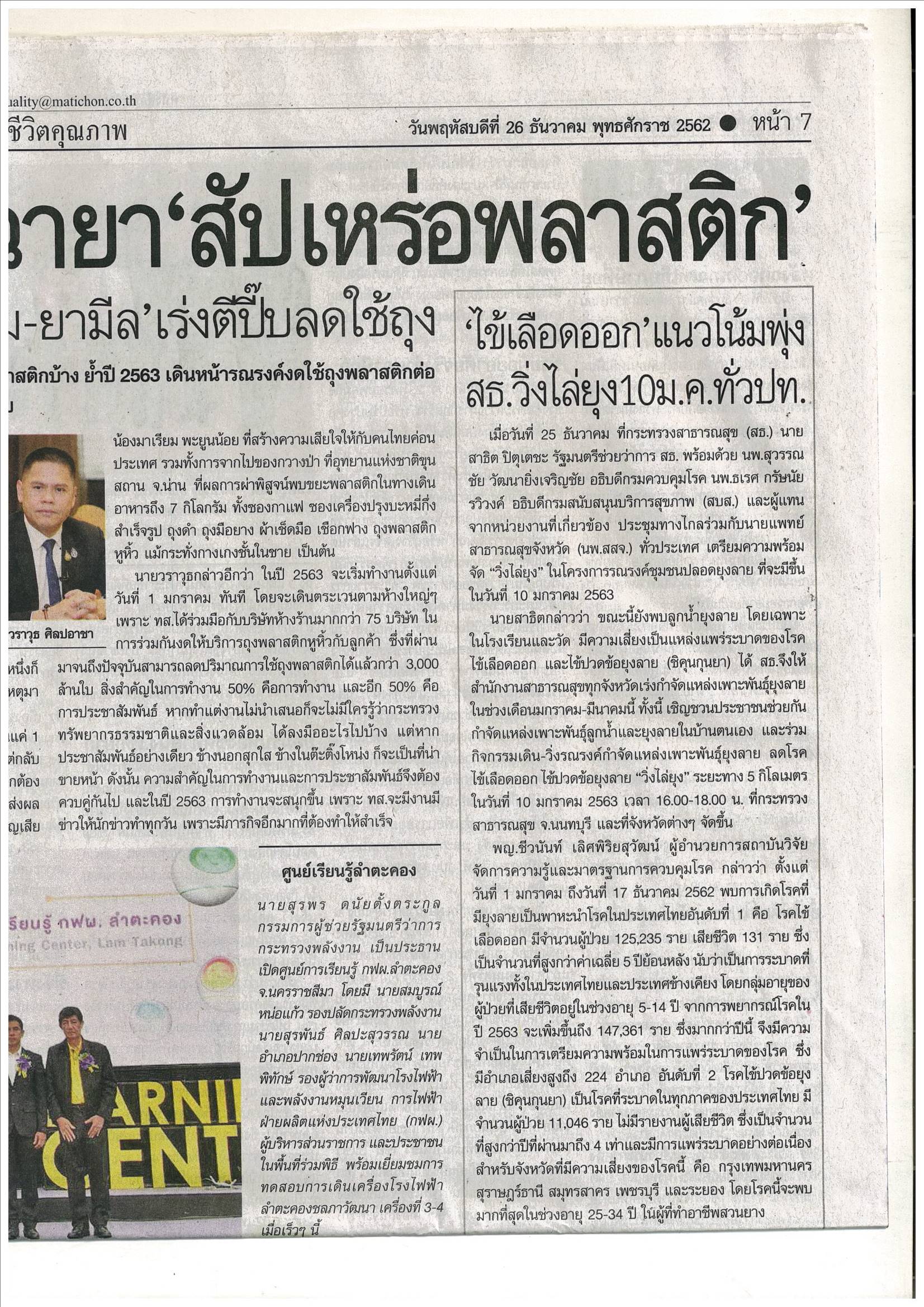 